Муниципальное автономное общеобразовательное учреждениедополнительного образованияЦентр развития  творчества детей и юношестваКаменского района Пензенской областиИсследовательская работаВЯЗАНИЕ КОВРИКОВ ИЗ ТКАНЕВЫХ ПОЛОС Выполнила: Дасаева Алсу , 06.06.09  г.р.     и Янбукова Рамина , 31.08.2009г.р. объединение «Юный краевед»Руководитель:  Дасаева Дания Исхаковнапедагог дополнительного образования МАОУ ДО ЦРТДиЮс.Кобылкино2021гОГЛАВЛЕНИЕВВЕДЕНИЕ…………………………………………………… 3ОСНОВНАЯ ЧАСТЬ…………………………………………  5Цель и объект  исследования…………………………………..5Знакомство с изделиями местных мастериц………………….6Подготовка материала (тканевых полос) для вязания……….6Вязание коврика на диван……………………………………..7Накидка на табурет ……………………………………………8Коврик «Левушка» …………………………………………….9Коврик с узором……………………………………………….10ЗАКЛЮЧЕНИЕ …………………………………………....11-12СПИСОК ИСПОЛЬЗОВАННОЙ ЛИТЕРАТУРЫ………….13ПРИЛОЖЕНИЯ……………………………………………..14-15ВВЕДЕНИЕВязание крючком известно издавна. Пройдя через века, оно дошло до наших дней, получило большое развитие и стало в ряд любимых занятий рукодельниц. Множество красивых,  полезных, необходимых в повседневной жизни вещей можно изготовить, умея вязать. Подготовка материала, выбор формы  и назначения изделия, его создание – занятие увлекательное. Наша  работа представляет собой вполне самостоятельную работу по мало исследованной проблеме в краеведении.  Нам  пришлось проделать серьезную работу, по крупицам собирая материал. Оказывается, на фоне развивающихся вековых художественных промыслов, крестьянское прикладное ремесло мало изучено. А именно сейчас у народа  наблюдается потребность в изучении и сохранении опыта предков. В этом мы убедились, анализируя материалы Интернет-сайтов (их адреса – в  списке используемой литературы).Нас заинтересовало не просто вязание крючком, а распространенное в нашей местности вязание из полосок ткани. Что нас подвигло к изучению данного вида прикладного творчества? В наших селах  дома до сих пор украшают яркими ковриками, изготовленными из материала, не требующего никаких материальных затрат.   Такие коврики лежали раньше почти в каждом доме и были сделаны они заботливыми руками наших  бабушек и прабабушек, которые не привыкли выкидывать ни один лоскуток. Для работы в такой технике сгодится и ветхая ткань, и полинявшая, и выгоревшая на солнце, словом, все то, что не годится даже для лоскутного одеяла.Крестьянские женщины – люди бережливые. Они не выкидывают не один лоскуток, ни одну вещь, пусть не нужную, старую. У моей мамы лежат мои детские платьица, рубашки моего брата, ее вещи, которые она носила, когда была еще совсем молоденькой и очень стройной. Раньше в каждой деревне были  мастерицы, которые ткали половики, на эти половики уходили все ненужные тканевые вещи. Но занятие это трудоемкое, оборудование громоздкое, да и спрос на такие изделия постепенно исчез в связи с появлением паласов, ковровых дорожек и т.п. Вот сельская жительница и придумала, как использовать поношенные вещи – вязать  коврики из тех же полос ткани.Для этого занятия не нужны сложные приспособления, были бы старые вещи, ножницы, нитки, игла и крючок, который раньше изготовляли самостоятельно, выточив из небольшой веточки. Сейчас же крючки любого размера можно купить в магазине. 	Работая над сбором и исследованием материала по теме, мы  столкнулись с проблемой  описания данного вида ремесла в литературе.  Практически нигде нет его описания. Поэтому в своей работе мы основывались на материале, собранном посредством опроса местных мастериц.	Мы считаем , что данная тема актуальна для настоящего времени. Во-первых, в каждом доме есть вещи, которые по какой-то причине не используются: вышли из моды, не подходят по размеру,  имеют какой-то дефект и так далее. Выбросить их жалко, а куда использовать? Во-вторых, изделия из данных материалов экологически чисты, не могут вызвать какую-либо аллергическую реакцию в отличие от часто используемых сейчас синтетических ковров, паласов. В-третьих, данные изделия вносят своеобразную яркую нотку в оформление нашего дома , создают  самобытный уют. ОСНОВНАЯ ЧАСТЬЦель и объект исследованияЦелью нашего исследования было выяснить, что представляет собой один из видов домашних крестьянских ремесел – вязание ковриков из подручного материала ( с использованием полосок из различных видов ткани старых поношенных ненужных  вещей),            Задачи: -  дать   описание и характеристику выбранной теме;         - попробовать самим  изготовить несколько изделий с                                использованием полученных знаний.            Место проведения исследования: село Кобылкино,  Каменского района  Пензенской  области.  Проводя исследование ,мы  разговаривали со многими старожилами – мастерицами  села. Значительную роль в нашем  исследовании заняла работа по изучению творчества местных мастериц.                            Методы исследования, которые мы использовали: опрос мастериц,  записи методик изготовления ковриков,  работы с   вещественными источниками школьного краеведческого музея,  работали со специальной литературой, рассказывающей о технике и приемах вязания крючком.      Объектом нашего  исследования является вязание крючком ковриков, материалом для которых являются старые ненужные вещи – простыни, наволочки, рубашки, платья, блузы и прочее. Кто-то из мастериц предпочтение отдает хлопчатобумажным тканям, кому-то нравятся трикотажные натуральные и синтетические ткани, другие считают, что легко вязать из сатиновых, шелковых тканей. Таким образом, тканевая структура изделий может быть разнообразной..Знакомство с  изделиями местных мастериц      Знакомясь с изделиями местных мастериц, мы была приятно удивлены разнообразием их применения. Их можно постелить на пол, положить на стулья, кресла в автомобиле, на ступеньки крыльца и т.д. (Страница 1, 2 «Приложения») Форма данных изделий тоже различна: круг, овал, прямоугольник, пяти- , шестиугольник и т.п. Большинство  ковриков связано в виде различных цветовых полос. Однако некоторые из них имеют определенный рисунок, что естественно сложнее в выполнении, однако указывает на  более высокий уровень мастерицы. (Страницы 3-5 «Приложения») Мы умеем  вязать крючком из различных видов пряжи.Подготовка материала( тканевых полос) для вязания      Перейдем к изучению техники выполнения изделий. Нам потребуется ненужная одежда и другие вещи из синтетики, хлопчатобумажной, трикотажной ткани, ножницы, иголка с ниткой, крючок.       У тканевой одежды нужно отрезать все швы, чтобы кусок ткани был ровным.  Полученный лоскут разрезаем на полоски.  Первый способ: резать на полоски вдоль куска, не дорезая до края, разворачиваем лоскут и режем в обратном направлении, образовавшиеся при этом  уголки срезаем с закруглением (рис. 1). Второй способ: нарезать полосы по периметру куска ткани, уголки закругляем (рис.2). Третий способ: полосы нарезаются по спирали (синтетические колготы)  (Страница 6 «Приложения»).   Рисунок 1                                                   Рисунок 2       Ширина полос может быть различной в зависимости от плотности ткани. Чем плотнее ткань, тем меньше ширина полоски  (от 3 см до 1 см). Полученные полоски сшиваются между собой и сматываются в клубок. Некоторые мастерицы скручивают полученные тканевые полосы при  помощи веретена, так полученный материал становится прочнее и больше напоминает по своему внешнему виду нити. Однако, другие вяжут из полученных полосок, не тратя времени  на их скручивание ( Тинчурина Г.П.,  Качаева Г.И.). Впоследствии мы  придем к убеждению, что скручивание полос хоть и занимает больше времени у мастера, однако оно необходимо, так как такое изделие лучше хранит рисунок, отображающий  замысел автора.                      Круглый коврик на диван   Когда все приготовления к вязанию были выполнены, мы решили связать самый простой коврик столбиками без накида в виде круга. Его мы  решила положить на диван. А чтоб он смотрелся гармонично, ковриков понадобилось два. (Страница 7 «Приложения»).   Узор в форме круга начинают вязать с цепочки из 4 воздушных петель, которую смыкают в круг. В первом ряду вяжут восемь столбиков без накида, вводя крючок под цепочку из четырех воздушных  петель. Во втором ряду выполняют по два столбика на каждой петле столбика первого ряда. В третьем ряду вяжут два столбика на первой петле второго ряда, два столбика на второй петле второго ряда, один столбик на третьей петле и так далее. В четвертом и следующих рядах по два столбика на одной петле предыдущего ряда (прибавки) делают реже. Вязание выполнено верно, если связанный круг лежит на столе ровно. Таким способом мы связали коврик столбиками без накида  диаметром  40  см, меняя цвет полос. Чтобы скрасить наружный край коврика, мы решили обвязать его следующим образом: *столбик без накида на первой петле предыдущего ряда, полустолбик с накидом и столбик с накидом на второй петле предыдущего ряда, столбик с двумя накидами на третьей петле, столбик с накидом и полустолбик с накидом на четвертой петле** и так далее, повторяя от* до** до начала обвязки. Последний полустолбик с накидом соединяем с первым столбиком без накида полустолбиком без накида, нить обрезаем, оставив хвостик длиной 2 см.  Протягиваем конец нити через петлю, оставшуюся на крючке, и закрепляем ее с обратной стороны вязания. Аналогично вяжем второй коврик.Накидка в форме квадрата на табурет       Далее мы  решили  попробовать связать узор в виде квадрата, и связали накидку для кухонного табурета. (Страница 8 «Приложения»).Для узора в форме квадрата вяжут цепочку из восьми воздушных петель и смыкают ее в кольцо. Затем вводя крючок в петли цепочки, выполняют столбики без накида и воздушные петли в такой последовательности: 2 столбика на двух петлях цепочки, 2 воздушные петли, 2 столбика на следующих двух петлях, 2 воздушные петли, 2 столбика, 2 воздушные петли, 2 столбика, 2 воздушные петли. Следующий ряд: 1 столбик( крючок вводят под первую цепочку из двух воздушных петель), 2 столбика на петлях столбиков первого ряда, 1 столбик ( крючок вводят под вторую цепочку) 2 петли, 1 столбик ( крючок вводят под ту же цепочку первого ряда), 2 столбика на двух столбиках первого ряда, 1 столбик ( крючок вводят под третью цепочку), 2 петли и так далее. Таким образом, в каждом следующем ряду число столбиков между цепочками будет увеличиваться на два.  Таким образом вяжем до нужных нам размеров. Нам  нужен квадрат со стороной 34 см, так такие размеры имеет мой табурет.  Но такой квадрат плохо будет держаться на табурете, поэтому мы обвязали квадратный коврик следующим образом. Обвязываем столбиками без накида по периметру квадрата, вводя крючок не в петлю предыдущего ряда, а за сам столбик предыдущего ряда со стороны изнанки. Так форма квадрата не нарушается. Без всяких прибавлений вяжем столбиками без накида  четыре ряда.  Пятый ряд вяжем в виде решетки: три воздушных петли для подъема, столбик с накидом на второй петле предыдущего ряда, воздушная петля, столбик с накидом на четвертой петле предыдущего ряда и так далее до конца. В конце воздушную петлю соединяем полустолбиком без накида со второй из трех воздушных петель для подъема в начале ряда. Нить обрезаем, протягиваем ее через петлю, оставшуюся на крючке, и закрепляем с обратной стороны вязания. В ячейки решетки протягиваем шнур. Чтоб накидка выглядела наряднее, мы  вяжем  из остатков любой пряжи желтого, розового и красного цветов цветок  и пришиваем его в центр накидки. Накидку надеваем на табурет, концы шнура стягиваем и завязываем. Так накидка прочно фиксируется на табурете.     Вывязывание цветка. Вяжем кружок – центр цветка нитью желтого цвета. Нить меняем на розовую и обвязываем  кружок следующим образом: столбик без накида на первой петле предыдущего ряда, полустолбик с накидом, столбик с накидом, полустолбик с накидом на второй петле, столбик без накида на третьей петле; вязание поворачиваю и в каждую петлю лепестка вяжу по два столбика с накидом (всего десять столбиков); вязание поворачиваем и еще раз лепесток обвязываем столбиками с накидом, крепим у основания на желтом кружочке столбиком без накида. Также  вывязываем все остальные лепестки. Когда все лепестки связаны, розовую нить обрываем и красной нитью обвязываем все лепестки столбиками без накида. Цветок готов.                          Коврик для детской «Левушка»    Изучая материалы, представленные на сайтах Интернет-ресурсов, мы  узнали, что для вязания ковриков можно использовать синтетические женские колготки. Мы решили попробовать связать круглый коврик для детской. Колготки обрезаем там, где заканчивается чулок, и режем на полоски шириной около 2 см по спирали сверху вниз, скручиваем получившуюся полосу в клубок. Полосы  с двух чулок можно не сшивать, а аккуратно связывать между собой. У оставшейся части колготок вырезаем  швы, их режем одним из способов, представленных выше.  Начинаем вязание в форме круга до диаметра 40 см.  Желательно использовать колготки светлых тонов. Затем продолжаем  вязание по кругу с вытянутыми петлями – это  будем грива льва. При достижении диаметра 60 см вязание заканчиваем. Затем вывязываем ушки льва и пришиваем их. Пришиваем глаза – пуговицы. Для глаз можно использовать большую черную и поменьше белую либо большую белую и маленькую зеленую. Мы  же нашла  пуговицы с черным ободком и блестящим центром. Затем вяжем цепочки воздушных петель для оформления бровей, носа и усов льва, пришиваем их к коврику, закрепляя концы цепочек с изнанки. Все, коврик готов.                                                  Коврик с узором  В приложении представлены коврики   Дасаевой  Зайтуны  Исхаковны, каждый из которых имеет свой неповторимый рисунок, свою форму. Ткань она резала так, как показано на рисунке 1 выше, затем ее скручивала с помощью веретена.  Двуцветный коврик (Страница 4 «Приложения», внизу) вяжут из двух клубков одновременно, меняя их в зависимости от задуманного рисунка. Когда мы  начали вязать такой коврик, у нас  возникли две небольшие проблемы. Во-первых, вывязывая рисунок нитью одного цвета, нить со второго клубка мы  оставляли за работой со стороны изнанки. Через некоторое время поняли, что делаем  что-то не так. На лицевой стороне рисунок просматривался, а со стороны изнанки никакого рисунка не было, только полоски ткани черного и розового цветов. Оказывается, нить со второго клубка, который не используется для вязания в данный момент, нужно прикладывать к петлям предыдущего ряда и ввязывать ее в рисунок, то есть вводя крючок в петлю предыдущего ряда, обвязываем ее вместе с нитью, лежащей на ней. Так рисунок будет одинаков и с лицевой и с изнаночной стороны. Во-вторых, мы  не скручивала полоски ткани, поэтому нитки небрежно торчат из изделия, рисунок четко не просматривается. Поэтому мы  пришла к выводу, что полоски ткани нужно скручивать (Страница 10 «Приложения»). К сожалению, этот коврик довязать мы не успели.  Но попробуем его довязать в форме, представленной на странице 3 «Приложения», снимок в центре. Для вязания коврика в форме своеобразного цветка, нужно разделить круг на равные дуги по количеству лепестков (на снимке их 10). Серой нитью обвязываем часть круга (1/10) , вяжем цепочку воздушных петель на задуманную высоту, возвращаемся назад к кругу, обвязывая цепочку столбиками без накида, затем обвязываем опять часть круга (1/10) и опять вяжем цепочку такой же длины и так по всей длине круга. Затем обвязываем все нитью черного цвета, затем белого и так далее. Цветные полоски в обвязывании  получаются, если использовать нити двух цветов одновременно по технике, описанной выше. ЗАКЛЮЧЕНИЕ      Работая над темой, мы  выяснили технику вязания ковриков из старых вещей, способы подготовки материала, приемы вязания, познакомились и пообщались с местными мастерицами, которые отнеслись к нам  очень доброжелательно, познакомили со своими изделиями и приемами их изготовления.  Проводя исследования по данной теме, мы  еще раз убедились, сколько же талантливых людей  проживает рядом с нами. Людей скромных, отзывчивых. И люди эти уже преклонного возраста, уйдут, не передав своих знаний нам, молодым. Поэтому  необходимо проводить работу по изучению народных ремесел. Очень рады, что данная тема нас  заинтересовала, и  мы начали изучать данный вид народного творчества.        Теперь мы  можем  самостоятельно заниматься этим видом рукоделия, сможем  научить других. Теоретические знания очень важны, но не подкрепленные практикой они мало значат, быстро забываются. Только связав  несколько ковриков самостоятельно, мы  поняли, что это занятие требует много времени, терпения, но приносит огромное удовлетворение, когда изделие закончено. Такие коврики нам  нравятся тем, что они «рельефные»  – по  ним приятно ходить, они экологически чистые, легко стираются, а ещё они помогают соблюдать чистоту: сквозь дырочки проваливается мелкий сор и собирается под ковриком.     В настоящее время очень востребованы домотканые половики, но  в наших краях практически не осталось мастериц-ткачих. И мы  считаем, что вязание ковриков – это некоторая альтернатива тканым половикам. Вязать крючком могут многие, да и научиться этому несложно. А вязание таких ковриков не требует никаких затрат, кроме затрат времени.       Кроме этого коврики являются украшением нашего жилища, создают уют, подчеркивают индивидуальность хозяйки дома. Вязание таких изделий – неограниченный мир для полета фантазии, решения творческих замыслов. Мы думаем, что собранный нами  материал важен не только для нас, но будет востребован и другими. В частности, им заинтересовались  многие учащиеся, а также работники дома культуры.СПИСОК ИСПОЛЬЗОВАННОЙ ЛИТЕРАТУРЫ1.Еременко Т.И. – Кружок вязания крючком/ Москва: Просвещение, 1984, стр. 17-21, 27-29.2.Жуланова Л.С. – Бабушкин клубок/ Ижевск: Акцент, 1995, стр. 154-158, 177-178.3.Газета «1000 советов»:  №2 – 2012 год, стр.28; №3 – 2012 год, стр. 24.4.  Интернет-ресурсы:F:\32-1-0-241.htm / Как связать коврик крючком.  Мастер-класс от Анны;F:\62.htm / Уроки, мастер-класс. Коврик из тканевых полос.ПРИЛОЖЕНИЯ1.Основные приемы вязания крючкомУзоры вязания, выполненные крючком, состоят из разных сочетаний петель и столбиков. Крючок держат в правой руке как карандаш или ручку. Указательный палец несколько вытянут вперед и лежит на крючке. Нить из клубка называют рабочей.Начальная петля. Захватить конец нити большим и указательным пальцами левой руки. Из рабочей нити сделать петлю справа налево. Рабочую нить поместить на указательном пальце и удерживать ее между мизинцем и безымянным пальцами. Крючок ввести в петлю, захватить рабочую нить и туго затянуть петлю (рис.1,а). На крючке получится петля, с которой начинается вязание цепочки из воздушных петель.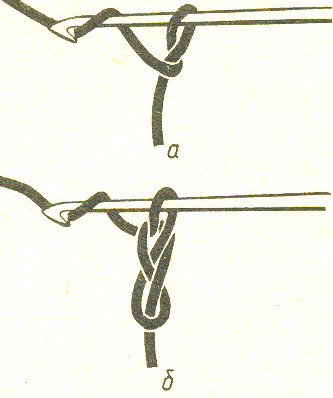 Воздушные петли. Рабочую нить накинуть на крючок и протянуть через петлю, находящуюся на нем. Таким образом получится цепочка из воздушных петель (рис.1,б).  Рисунок 1                       Полустолбик. 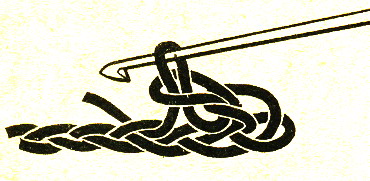 Связав цепочку, крючок вводят в  третью петлю цепочки, считая от петли, находящейся на крючке, и поддев рабочую нитку (сделав накид на крючок), протягивают ее через петлю цепочки и петлю, находящуюся на крючке (рис.2)        Рисунок 2            Рисунок 3          Столбик без накида. Крючок вводят в третью петлю цепочки, накидывают на него рабочую нить и протягивают ее через петлю цепочки. Снова накидывают рабочую нить на крючок и протаскивают ее через обе петли, находящиеся на крючке. Второй столбик выполняют на следующей петле цепочки (рис.3).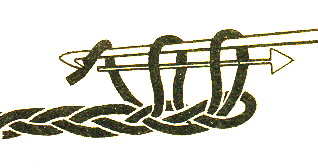 Рисунок 4          Полустолбик с накидом. Вывязывают последнюю петлю цепочки, накидывают рабочую нить и оставляют ее на крючке (накид). Затем вводят крючок в третью петлю цепочки, накидывают нить и протягивают ее через две петли и накид, находящийся на крючке (рис.4). Для получения второго полустолбика с накидом снова делают накид на крючок, вводят его в следующую петлю цепочки и провязывают также,  как и первый полустолбик.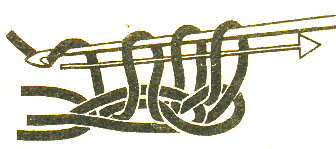 Столбик с накидом. Крючок с последней петлей цепочки  и накидом вводят в четвертую петлю цепочки, считая от крючка, и провязывают из нее петлю из рабочей нити.  Накинув рабочую нить на крючок, протаскивают ее через петлю и накид (рис.5, а).  Затем, продев рабочую нить , протягивают ее через две петли на крючке (рис.5, б).  Второй столбик вяжут на следующей петле цепочки.                                         Рисунок 5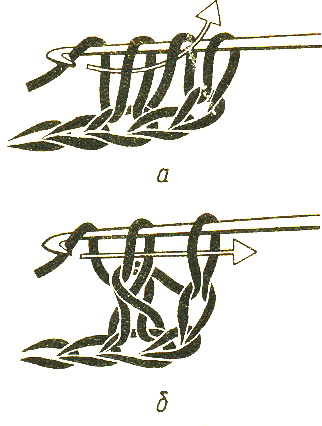 Столбик с двумя накидами.  Связав цепочку, делают один за другим два накида  на крючок, вводят его в пятую петлю цепочки и, накинув на нее рабочую нить, протягивают ее через петлю цепочки.       Две петли и два накида провязывают так. Рисунок 6
Сначала, накинув рабочую нить на крючок, протягивают ее  через петлю и первый накид, находящиеся на крючке (рис 6). Затем накидывают рабочую нить и вытягивают ее через петлю и второй накид. Снова накинув нить, протягивают ее через две петли, оставшиеся на крючке. 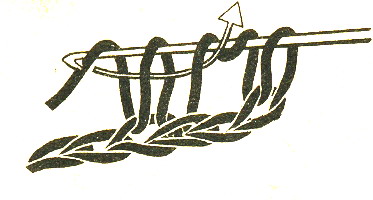 